OSNOVNA ŠKOLA MILANA LANGA             BREGANA, Langova 2OIB: 43773677601KLASA: 007-04/22-01/07URBROJ: 238-27-15-22-1Bregana, 8. 7. 2022.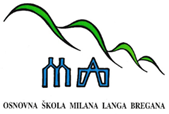 		    			P  O  Z  I  V  	Pozivate se na 15. sjednicu Školskog odbora koja će se održati u petak, 15. srpnja 2022. godine u 17:00 sati u zbornici Osnovne škole Milana Langa, Bregana, Langova 2.D N E V N I  R E D:	1. Verifikacija zapisnika s 14. sjednice Školskog odbora.2. Polugodišnji financijski izvještaj.3. Suglasnost ravnatelju za zapošljavanje na nepuno određeno radno vrijeme radnika na radnom mjestu pomoćnika u nastavi/stručno-komunikacijskog posrednika za učenike s poteškoćama u razvoju – 6 radnika (m/ž).4. Razno.	S poštovanjem,						       Predsjednica Školskog odbora:          v.r. Sanja Rapljenović, prof.